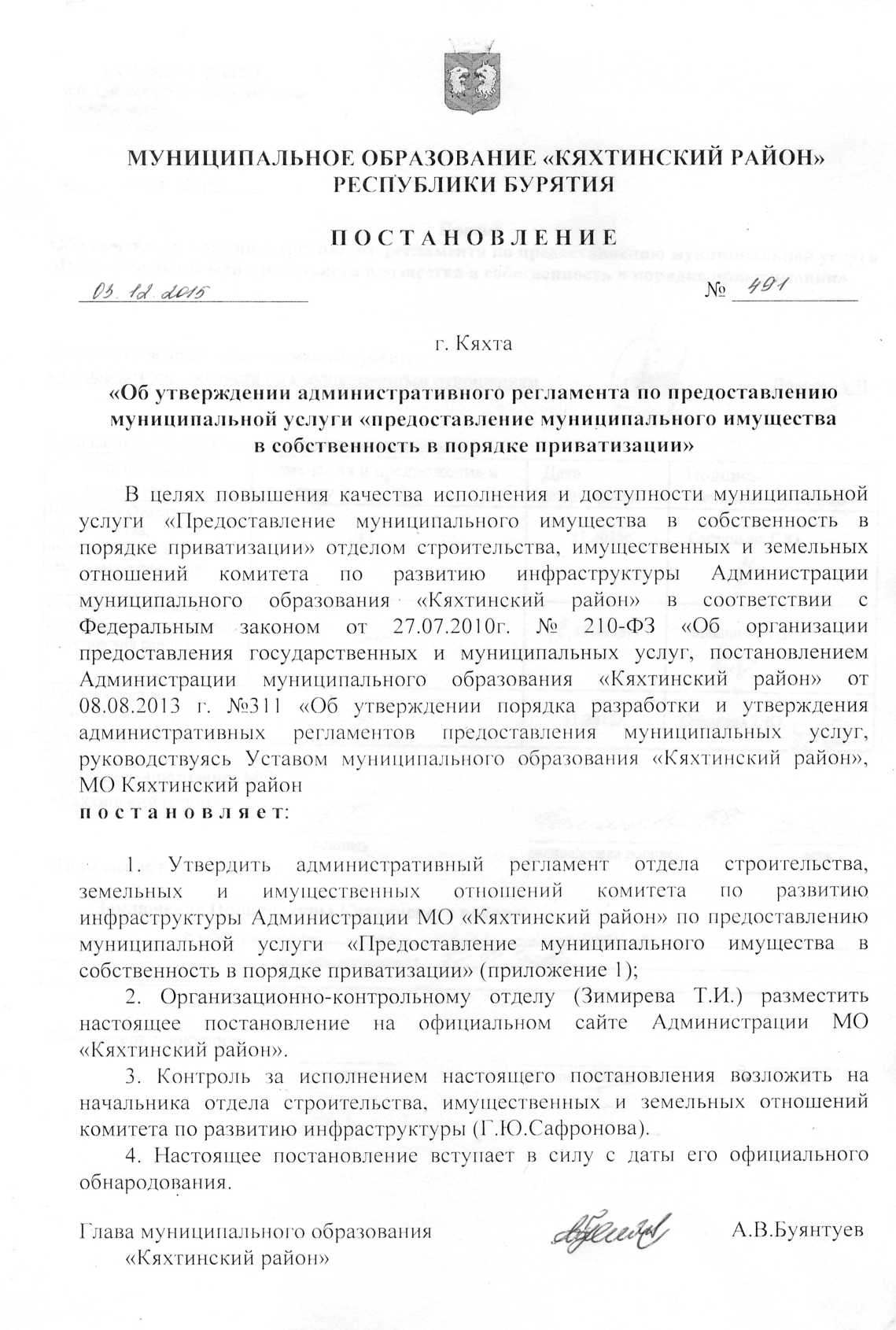 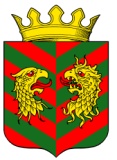  МУНИЦИПАЛЬНОЕ ОБРАЗОВАНИЕ «КЯХТИНСКИЙ РАЙОН» РЕСПУБЛИКИ БУРЯТИЯП О С Т А Н О В Л Е Н И Е____________________                                                                     № ___________г. Кяхта«Об утверждении административного регламента по предоставлению муниципальной услуги «предоставление муниципального имуществав собственность в порядке приватизации»В целях повышения качества исполнения и доступности муниципальной услуги «Предоставление муниципального имущества в собственность в порядке приватизации» отделом строительства, имущественных и земельных отношений комитета по развитию инфраструктуры Администрации муниципального образования «Кяхтинский район» в соответствии с Федеральным законом от 27.07.2010г. № 210-ФЗ «Об организации предоставления государственных и муниципальных услуг, постановлением Администрации муниципального образования «Кяхтинский район» от 08.08.2013 г. №311 «Об утверждении порядка разработки и утверждения административных регламентов предоставления муниципальных услуг, руководствуясь Уставом муниципального образования «Кяхтинский район», МО Кяхтинский районп о с т а н о в л я е т:1. Утвердить административный регламент отдела строительства, земельных и имущественных отношений комитета по развитию инфраструктуры Администрации МО «Кяхтинский район» по предоставлению муниципальной услуги «Предоставление муниципального имущества в собственность в порядке приватизации» (приложение 1); 2. Организационно-контрольному отделу (Зимирева Т.И.) разместить настоящее постановление на официальном сайте Администрации МО «Кяхтинский район».3. Контроль за исполнением настоящего постановления возложить на начальника отдела строительства, имущественных и земельных отношений комитета по развитию инфраструктуры (Г.Ю.Сафронова).4. Настоящее постановление вступает в силу с даты его официального обнародования.Глава муниципального образования                                                    А.В.Буянтуев«Кяхтинский район»                                          Приложение к постановлению администрации муниципального образования «Кяхтинский район» № 491 от «03» 12. 2015 г.Административный регламентпредоставления муниципальной услуги «Предоставление муниципального имущества в собственность в порядке приватизации»1. ОБЩИЕ ПОЛОЖЕНИЯПредмет регулированияАдминистративный регламент отдела строительства, имущественных и земельных отношений комитета по развитию инфраструктуры Администрации МО «Кяхтинский район» (далее – Отдел) по предоставлению муниципальной услуги «Предоставление муниципального имущества в собственность в порядке приватизации» (далее по тексту – муниципальная услуга) разработан в целях повышения качества исполнения и доступности предоставления муниципальной услуги, создания комфортных условий для заявителей по предоставлению муниципальной услуги и  определяет сроки и последовательность действий (административных процедур) должностных лиц при предоставлении муниципальной услуги.Круг заявителей1.2 Заявителями для получения муниципальной услуги являются юридические и физические лица, в том числе индивидуальные предприниматели, иностранные юридические лица (далее – заявители).Требования к порядку информирования о предоставлениимуниципальной услуги1.3 Местонахождение органа, предоставляющего муниципальную услугу: Отдел строительства, имущественных и земельных отношений комитета по развитию инфраструктуры Администрации МО «Кяхтинский район» расположен по адресу: Республика Бурятия, г. Кяхта, ул.Ленина, 33.Почтовый адрес для направления документов и обращений: 671840, Республика Бурятия, г.Кяхта, ул. Ленина, 33, Отдел строительства, имущественных и земельных отношений комитета по развитию инфраструктуры Администрации МО «Кяхтинский район»Часы работы Отдела: Понедельник-четверг: с 8.00 часов до 17.00 часов. Пятница: с 8.00 часов до 16.00 часов.Суббота, воскресенье: выходной день. Перерыв на обед: с 12.00 часов до 13.00 часов. Телефон: 8(30142) 92-1-28. График приёма посетителей специалистами:Понедельник-четверг: с 8.00 часов до 17.00 часов. Пятница: с 8.00 часов до 16.00 часов.1.4. Информацию по вопросам предоставления муниципальной услуги можно получить у специалистов отдела по предоставлению  муниципальных услуг при личном обращении, а также с использованием телефонной связи, по электронной почте или на сайте Администрации МО «Кяхтинский район».Информация по вопросам предоставления муниципальной услуги размещена в информационно-телекоммуникационной сети Интернет на сайте: admkht.ru.Также информацию по вопросам предоставления муниципальной услуги можно получить в здании филиала ГБУ «Многофункциональный центр по предоставлению государственных и муниципальных услуг» (далее - ГБУ МФЦ) по Кяхтинскому району, расположенному по адресу: г.Кяхта, ул. Ленина, 38.Часы работы  ГБУ МФЦ: Понедельник-четверг: с 8.00 часов до 17.00 часов. Пятница: с 8.00 часов до 16.00 часов. Суббота, воскресенье: выходной день. Перерыв на обед: с 12.00 часов до 13.00 часов. Телефон: 8(30142) 41-2-97, 41-2-79. E-mail: mfckht@mail.ru.Информация предоставляется по следующим вопросам:- перечень документов, необходимых для предоставления муниципальной услуги;-время приема и выдачи документов;-порядок и сроки предоставления муниципальной услуги;-порядок обжалования решений или действий (бездействия), принятых или осуществленных в ходе предоставления муниципальной услуги.1.5. Должностные лица Отдела, предоставляющие муниципальную услугу, при ответе на обращения граждан и организаций обязаны:- при устном обращении заинтересованного лица (по телефону или лично) должностные лица, осуществляющие консультирование, дают ответ самостоятельно. Если должностное лицо, к которому обратилось заинтересованное лицо, не может ответить на вопрос сразу, то оно может предложить заинтересованному лицу обратиться письменно, либо назначить другое удобное для него время консультации. - должностные лица, осуществляющие консультирование (по телефону или лично), должны корректно и внимательно относиться к заинтересованным лицам. При ответе на телефонные звонки должностное лицо, осуществляющее консультирование, должно назвать фамилию, имя, отчество (последнее - при наличии), занимаемую должность и наименование Отдела строительства, имущественных и земельных отношений. Во время разговора необходимо произносить слова четко, избегать параллельных разговоров с окружающими людьми и не прерывать разговор по причине поступления звонка на другой аппарат. В конце консультирования должностное лицо, осуществляющее консультирование, должно кратко подвести итоги и перечислить меры, которые надо принять (кто именно, когда и что должен сделать);- ответы на письменные обращения даются в простой, четкой и понятной форме в письменном виде и должны содержать:- ответы на поставленные вопросы;- должность, фамилию и инициалы лица, подписавшего ответ;- фамилию и инициалы исполнителя;-наименование структурного подразделения - исполнителя; номер телефона исполнителя;- должностное лицо не вправе осуществлять консультирование заинтересованных лиц, выходящее за рамки информирования о стандартных процедурах и условиях оказания муниципальной услуги и влияющее прямо или косвенно на индивидуальные решения заинтересованных лиц.1.6. На стендах в местах предоставления муниципальной услуги размещаются следующие информационные материалы:- исчерпывающая информация о порядке предоставления муниципальной услуги (в виде блок-схемы, наглядно отображающей алгоритм прохождения административных процедур, приложение 2);- перечень документов, направляемых Заявителем, и требования, предъявляемые к этим документам;- формы документов для заполнения, образцы заполнения документов;- перечень оснований для отказа в предоставлении муниципальной услуги;- порядок обжалования решения, действий или бездействия должностных лиц, предоставляющих муниципальную услугу.Тексты материалов печатаются удобным для чтения шрифтом (размер не менее 14), без исправлений, наиболее важные места выделяются полужирным шрифтом.2. СТАНДАРТ ПРЕДОСТАВЛЕНИЯ МУНИЦИПАЛЬНОЙ УСЛУГИНаименование муниципальной услуги2.1. Наименование муниципальной услуги – «Предоставление муниципального имущества в собственность в порядке приватизации».Наименование органа местного самоуправления,предоставляющего муниципальную услугу2.2. Предоставление муниципальной услуги осуществляется Администрацией муниципального образования «Кяхтинский район».Результат предоставления муниципальной услуги2.3. Результат предоставления муниципальной услуги.Результатами предоставления муниципальной услуги являются:- подготовка и заключение договора купли-продажи муниципального имущества или отказ в его заключении с указанием причины;- передача муниципального имущества по акту приема-передачи.Срок предоставления муниципальной услуги2.4. Срок предоставления муниципальной услуги.2.4.1. пятнадцать рабочих дней со дня подведения итогов аукциона (конкурса, продажи муниципального имущества посредством публичного предложения), кроме случаев, установленных Федеральным законом от 21 декабря . № 178-ФЗ «О приватизации государственного и муниципального имущества».2.4.2. За 40 дней со дня принятия комиссией решения о предоставлении субъекту малого или среднего предпринимательства преимущественного права приобретения арендуемого нежилого помещения (на основании предложения о заключении договора купли-продажи арендованного имущества и (или) проекта договора купли-продажи арендованного имущества, направленного в адрес заявителя).Оформление акта приема-передачи осуществляется в соответствии с условиями договора купли-продажи.Перечень нормативных правовых актов, регулирующих отношения, возникающие в связи с предоставлением муниципальной услуги2.5. Перечень нормативных правовых актов, регулирующих отношения, возникающие в связи с предоставлением муниципальной услуги:         - Конституция Российской Федерации («Российская газета» от 25.12.1993 № 237, «Российская газета» от 21.01.2009 № 7, «Парламентская газета» от 23.01.2009 № 4, Собрание законодательства Российской Федерации от 26.01.2009 № 4 ст. 445);      - Гражданский кодекс Российской Федерации (часть первая – «Российская газета» от 8.12.1994 № 238-239, Собрание законодательства Российской Федерации от 5.12.1994 № 32 ст. 3301; часть вторая – «Российская газета» от 6, 7, 8 февраля 1996 г. N 23, 24, 25, Собрание законодательства Российской Федерации от 29.01.1996 № 5 ст. 410; часть третья – «Российская газета» от 28.11.2001 № 233, «Парламентская газета» от 28.11.2001 № 224, Собрание законодательства Российской Федерации от 3.12.2001 № 49 ст. 4552; часть четвертая – «Российская газета» от 22.12.2006 № 289, «Парламентская газета» от 21.12.2006 № 214-215, Собрание законодательства Российской Федерации от 25.12.2006 № 52 (часть I) ст. 5496);        - Земельный кодекс Российской Федерации от 25.10.2001 №136-ФЗ («Российская газета» от 30.10.2001 № 211-212, «Парламентская газета» от 30.10.2001 № 204-205, Собрание законодательства Российской Федерации от 29.10.2001 № 44 ст. 4147);     - Федеральный закон от 06.10.2003 № 131-ФЗ «Об общих принципах организации местного самоуправления в Российской Федерации» («Российская газета» от 8.10.2003 № 202, «Парламентская газета» от 8.10.2003 № 186, Собрание законодательства Российской Федерации от 6.10.2003 № 40 ст. 3822);        - Федеральный закон от 21.12.2001 №178-ФЗ «О приватизации государственного и муниципального имущества» («Российская газета» от 26 января 2002  № 16, «Парламентская газета» от 26 января 2002  № 19, Собрание законодательства Российской Федерации от 28 января 2002  № 4 ст. 251);       - Федеральный закон от 22.07.2008 №159-ФЗ «Об особенностях отчуждения недвижимого имущества, находящегося в государственной собственности субъектов Российской Федерации или в муниципальной собственности и арендуемого субъектами малого и среднего предпринимательства, и о внесении изменений в отдельные законодательные акты Российской Федерации» («Парламентская газета» от 31 июля 2008 № 47-49, «Российская газета» от 25 июля 2008 № 158, Собрание законодательства Российской Федерации от 28 июля 2008 № 30 (часть I) ст. 3615);        - Федеральный закон от 29.07.1998 №135-ФЗ «Об оценочной деятельности в Российской Федерации"» («Российская газета» от 6 августа 1998 № 148-149, Собрание законодательства Российской Федерации от 3 августа 1998 № 31 ст. 3813);       - Федеральный закон от 26.07.2006 № 135-ФЗ «О защите конкуренции» («Российская газета»" от 27 июля 2006 № 162,  «Парламентская газета» от 3 августа 2006 № 126-127, Собрании законодательства Российской Федерации от 31 июля 2006 № 31 (часть I) ст. 3434);    - Федеральный закон "Об акционерных обществах" («Собрание законодательства Российской Федерации», № 1, 01.01.96, ст.1, «Российская газета», № 248, 29.12.95);         - Федеральный закон от 25.06.2002 № 73-ФЗ "Об объектах культурного наследия (памятниках истории и культуры) народов Российской Федерации" («Российская газета», № 116-117, 29.06.2002, «Парламентская газета», № 120-121, 29.06.2002, «Собрание законодательства Российской Федерации», № 26, 01.07.2002, ст.2519);        - Федеральный закон от 14.11.2002 № 161-ФЗ "О государственных и муниципальных унитарных предприятиях" («Российская газета», № 229, 03.12.2002, «Парламентская газета», № 230, 03.12.2002, «Собрание законодательства Российской Федерации», № 48, 02.12.2002, ст.4746);        - Постановление Правительства Российской Федерации от 12.08.2002 № 584 "Об утверждении Положения о проведении конкурса по продаже государственного или муниципального имущества" («Российская газета», № 154-155, 20.08.2002, «Собрание законодательства Российской Федерации», № 33, 19.08.2002, ст.3228);        - Постановление Правительства Российской Федерации от 28.11.2002 № 845 "О привлечении брокеров для продажи находящихся в государственной и муниципальной собственности акций открытых акционерных обществ через организатора торговли на рынке ценных бумаг" («Российская газета», № 233, 10.12.2002, «Собрание законодательства Российской Федерации», № 49, 09.12.2002. ст.4881);        - Постановление Правительства Российской Федерации от 16.12.2002 № 894 "О порядке подготовки и выполнения охранных обязательств при приватизации объектов культурного наследия" («Российская газета», № 2, 09.01.2003, «Собрание законодательства РФ», № 51, 23.12.2002);         - Постановление Правительства РФ от 12.08.2002 №585 «Об утверждении Положения об организации продажи государственного или муниципального имущества на аукционе и Положения об организации продажи находящихся в государственной или муниципальной собственности акций открытых акционерных обществ на специализированном аукционе» («Российская газета» от 20 августа 2002 № 154-155, Собрание законодательства Российской Федерации от 19 августа 2002 № 33 ст. 3229);         - Положение «О порядке управления и распоряжения имуществом муниципальным имуществом муниципального образования «Кяхтинский район», утвержденное Решением Совета депутатов муниципального образования «Кяхтинский район» от 06.11.2014  №7-11с;Исчерпывающий перечень документов, необходимых для предоставления муниципальной услуги, способы их получения заявителем, в том числе в электронной форме, порядок их представления2.6. Перечень документов, необходимых для предоставления муниципальной услуги.2.6.1. При приватизации муниципального имущества путем проведения аукциона (по результатам конкурса, продажи муниципального имущества посредством публичного предложения) представляются следующие документы:- заявка на участие в аукционе по форме согласно приложению 1 к настоящему административному регламенту, заявка на участие в продаже посредством публичного предложения по форме согласно приложению 2 к настоящему административному регламенту (далее – заявка);- юридическими лицами:- заверенные копии учредительных документов;- документ, содержащий сведения о доле Российской Федерации, субъекта Российской Федерации или муниципального образования в уставном капитале юридического лица (реестр владельцев акций либо выписка из него или заверенное печатью юридического лица и подписанное его руководителем письмо);- документ, который подтверждает полномочия руководителя юридического лица на осуществление действий от имени юридического лица (копия решения о назначении этого лица или о его избрании) и в соответствии с которым руководитель юридического лица обладает правом действовать от имени юридического лица без доверенности;- платежное поручение с отметкой банка об исполнении, подтверждающее внесение установленной суммы задатка;- физическими лицами предъявляется документ, удостоверяющий личность, или копии всех его листов.2.6.2. В случае если от имени заявителя действует его представитель по доверенности, к заявке должна быть приложена доверенность на осуществление действий от имени заявителя, оформленная в установленном порядке, или нотариально заверенная копия такой доверенности. В случае если доверенность на осуществление действий от имени заявителя подписана лицом, уполномоченным руководителем юридического лица, заявка должна содержать также документ, подтверждающий полномочия этого лица.2.6.3. Все листы документов, представляемых одновременно с заявкой, либо отдельные тома документов, указанных в подпункте 2.6.1 пункта 2.6 раздела 2 настоящего административного регламента, должны быть прошиты, пронумерованы, скреплены печатью заявителя (для юридического лица) и подписаны заявителем или его представителем.К документам, указанным в подпункте 2.6.1 пункта 2.6 раздела 2 настоящего административного регламента, (в том числе к каждому тому) также прилагается их опись. Заявка и опись составляются в двух экземплярах, один из которых остается в Отделе, другой – у заявителя.2.6.4. Требовать от заявителя предъявления документов, не указанных в подпункте 2.6.1 пункта 2.6 раздела 2 настоящего административного регламента, не допускается.2.6.5. В случае проведения продажи муниципального имущества в электронной форме заявка и иные представленные одновременно с ней документы подаются в электронной форме.2.6.6. Перечень документов для предоставления муниципальной услуги в рамках реализации преимущественного права на выкуп арендуемого имущества субъектами малого и среднего предпринимательства согласно Федеральному закону от 22 июля . № 159-ФЗ «Об особенностях отчуждения недвижимого имущества, находящегося в государственной собственности субъектов Российской Федерации или в муниципальной собственности и арендуемого субъектами малого и среднего предпринимательства, и о внесении изменений в отдельные законодательные акты Российской Федерации»:- заявление о соответствии условиям отнесения к категории субъектов малого или среднего предпринимательства, установленным статьей 4 Федерального закона от 24 июля . № 209-ФЗ «О развитии малого и среднего предпринимательства в Российской Федерации» по формам согласно приложениям 3, 4 к настоящему административному регламенту (далее – заявление);- нотариально заверенные копии учредительных документов;- копия документа о постановке на налоговый учет;- декларация о доходах по состоянию на последнюю отчетную дату, предшествующую дате подачи заявления;- документ, подтверждающий полномочия лица, подписавшего заявление.Исчерпывающий перечень оснований для отказав приеме документов, необходимых для предоставления муниципальной услуги2.7. Перечень оснований для отказа в приеме документов, необходимых для предоставления муниципальной услуги:- тексты документов не поддаются прочтению; - наличие в заявке и прилагаемых к заявке документах неоговоренных исправлений, подчисток, приписок, зачеркнутых слов;- заявка и прилагаемые к заявке документы составлены карандашом; - не указаны фамилия, имя, отчество заявителя, почтовый адрес, на который должен быть направлен ответ (для юридических лиц – полное наименование, место нахождения); - отсутствует подпись заявителя или уполномоченного представителя; - заявка с приложенными к ней документами поступила по истечении срока ее приема, указанного в информационном сообщении о приватизации.Исчерпывающий перечень оснований дляотказа в предоставлении муниципальной услуги2.8. Перечень оснований для отказа в предоставлении муниципальной услуги.2.8.1. Основания для отказа в предоставлении муниципальной услуги в рамках реализации преимущественного права на выкуп арендуемого имущества субъектами малого и среднего предпринимательства согласно Федеральному закону от 22 июля . № 159-ФЗ «Об особенностях отчуждения недвижимого имущества, находящегося в государственной собственности субъектов Российской Федерации или в муниципальной собственности и арендуемого субъектами малого и среднего предпринимательства, и о внесении изменений в отдельные законодательные акты Российской Федерации»:- арендуемое имущество по состоянию на 1 сентября 2012 года находится в его временном владении и (или) временном пользовании непрерывно менее пяти и лет в соответствии с договором или договорами аренды такого имущества согласно Федерального закона от 22 июля . № 159-ФЗ «Об особенностях отчуждения недвижимого имущества, находящегося в государственной собственности субъектов Российской Федерации или в муниципальной собственности и арендуемого субъектами малого и среднего предпринимательства, и о внесении изменений в отдельные законодательные акты Российской Федерации» с учетом изменений и дополнений Федеральным законом от 2 июля 2013 г. N 144-ФЗ "О внесении изменений в отдельные законодательные акты Российской Федерации в связи с совершенствованием порядка отчуждения недвижимого имущества, находящегося в государственной собственности субъектов Российской Федерации или в муниципальной собственности и арендуемого субъектами малого и среднего предпринимательства";- имеется задолженность по арендной плате за такое имущество, неустойкам (штрафам, пеням) на день заключения договора купли-продажи арендуемого имущества в соответствии с частью 4 статьи 4 Федерального закона от 22 июля . № 159-ФЗ «Об особенностях отчуждения недвижимого имущества, находящегося в государственной собственности субъектов Российской Федерации или в муниципальной собственности и арендуемого субъектами малого и среднего предпринимательства, и о внесении изменений в отдельные законодательные акты Российской Федерации», а в случае, предусмотренном частью 2 и частью 2.1 статьи 9 Федерального закона от 22 июля . № 159-ФЗ «Об особенностях отчуждения недвижимого имущества, находящегося в государственной собственности субъектов Российской Федерации или в муниципальной собственности и арендуемого субъектами малого и среднего предпринимательства, и о внесении изменений в отдельные законодательные акты Российской Федерации», – на день подачи субъектом малого или среднего предпринимательства заявления о реализации преимущественного права на приобретение арендуемого имущества;- арендуемое имущество включено в перечень муниципального имущества, предназначенного для передачи во владение и (или) в пользование субъектам малого и среднего предпринимательства, утвержденный Федеральным законом от 24 июля . № 209-ФЗ «О развитии малого и среднего предпринимательства в Российской Федерации»;- объект недвижимого имущества не относится к муниципальной собственности;- представлены не все документы, указанные в подпункте 2.6.6 пункта 2.6 раздела 2 настоящего административного регламента.В случае если заявитель не соответствует установленным статьей 3 Федерального закона от 22 июля . № 159-ФЗ «Об особенностях отчуждения недвижимого имущества, находящегося в государственной собственности субъектов Российской Федерации или в муниципальной собственности и арендуемого субъектами малого и среднего предпринимательства, и о внесении изменений в отдельные законодательные акты Российской Федерации» требованиям и (или) отчуждение арендуемого имущества, указанного в заявлении о реализации преимущественного права на приобретение арендуемого имущества, в порядке реализации преимущественного права на приобретение арендуемого имущества не допускается в соответствии с Федеральным законом от 22 июля . № 159-ФЗ «Об особенностях отчуждения недвижимого имущества, находящегося в государственной собственности субъектов Российской Федерации или в муниципальной собственности и арендуемого субъектами малого и среднего предпринимательства, и о внесении изменений в отдельные законодательные акты Российской Федерации» или другими федеральными законами, отдел в тридцатидневный срок со дня получения заявления о реализации преимущественного права на приобретение арендуемого имущества возвращает его арендатору с указанием причины отказа в приобретении арендуемого имущества.2.8.2. Основания для отказа в предоставлении муниципальной услуги путем проведения аукциона (по результатам конкурса, продажи муниципального имущества посредством публичного предложения) согласно Федеральному закону от 21 декабря . № 178-ФЗ «О приватизации государственного и муниципального имущества»:- объект не относится к муниципальной собственности;- представленные документы не подтверждают право заявителя быть покупателем в соответствии с действующим законодательством Российской Федерации;- представление не всех документов в соответствии с перечнем, указанным в информационном сообщении о проведении аукциона (конкурса, продажи посредством публичного предложения) (далее – информационное сообщение);- подача заявки лицом, не уполномоченным заявителем на осуществление таких действий;- не подтверждение поступления в установленный срок задатка на счет, указанный в информационном сообщении.Порядок, размер и основания взимания государственной пошлины или иной платы, взимаемой за предоставление муниципальной услуги2.9. Муниципальная услуга предоставляется бесплатно.Максимальный срок ожидания в очереди при подаче заявленияо предоставлении муниципальной услуги и получениирезультата предоставления муниципальной услуги2.10. Максимальный срок ожидания в очереди при подаче заявки и при получении результата предоставления муниципальной услуги.Максимальный срок ожидания в очереди при подаче заявки и при получении результата предоставления муниципальной услуги не должен превышать 15 минут.Срок и порядок регистрации заявления о предоставлениимуниципальной услуги, в том числе в электронной форме2.11. Срок и порядок регистрации запроса заявителя о предоставлении муниципальной услуги.2.11.1. Регистрация заявок осуществляется в книге регистрации заявок в день поступления после проверки документов, указанных в подпункте 2.6.1 пункта 2.6 раздела 2 настоящего административного регламента, уполномоченным сотрудником отдела.Заявку и документы, указанные в подпункте 2.6.1 пункта 2.6 раздела 2 настоящего административного регламента, заявитель или уполномоченный представитель, действующий от имени заявителя, представляет лично в отдел.2.11.2. Регистрация заявления осуществляется в книге регистрации заявлений в день поступления после проверки документов, указанных в подпункте 2.6.6 пункта 2.6 раздела 2 настоящего административного регламента, уполномоченным сотрудником отдела.Заявление и документы, указанных в подпункте 2.6.6 пункта 2.6 раздела 2 настоящего административного регламента, заявитель или уполномоченный представитель, действующий от имени заявителя, представляет лично в отдел.Требования к помещениям, в которых предоставляетсямуниципальная услуга2.12. Требования к помещениям, в которых предоставляется муниципальная услуга, местам для заполнения заявок, информационным стендам с образцами их заполнения и перечнем документов, необходимых для предоставления муниципальной услуги.2.12.1. Помещения, в которых предоставляется муниципальная услуга, должны быть оборудованы отдельными входами для свободного доступа заявителей в помещение.Центральный вход в помещения, в которых предоставляется муниципальная услуга, должен быть оборудован информационной табличкой (вывеской), содержащей информацию о наименовании, графике работы органов, непосредственно предоставляющих муниципальную услугу.2.12.2. Прием заявителей осуществляется в специально выделенных для этих целей помещениях.У входа в каждое из помещений размещается табличка с наименованием помещения.Помещения, в которых предоставляется муниципальная услуга, должны соответствовать установленным санитарно-эпидемиологическим правилам и нормативам.Помещения, в которых предоставляется муниципальная услуга, оборудуются средствами противопожарной защиты.2.12.3. Места информирования, предназначенные для ознакомления граждан с информационными материалами, оборудуются информационными стендами, стульями и столами для возможности оформления документов.Места для заполнения документов оборудуются стульями, столами (стойками) и обеспечиваются образцами заполнения документов, бланками заявлений и канцелярскими принадлежностями.2.12.4. Каждое рабочее место специалиста департамента должно быть оборудовано телефоном, персональным компьютером с возможностью доступа к информационным базам данных, оргтехникой, позволяющими своевременно и в полном объеме получать справочную информацию и организовывать предоставление муниципальной услуги в полном объеме. При организации рабочих мест должна быть предусмотрена возможность свободного входа и выхода из помещения при необходимости.Показатели доступности и качества муниципальной услуги2.13. Показатели доступности и качества предоставления муниципальной услуги.Главным критерием качества предоставления муниципальной услуги является удовлетворенность заявителей. Вторичные критерии: доступность муниципальной услуги, доступность информации о муниципальной услуге.Оценка качества предоставления муниципальной услуги осуществляется на основе мониторинга, в ходе которого анализируется следующая информация:- доступность предоставляемой муниципальной услуги;- качество предоставляемой муниципальной услуги;- степень удовлетворенности качеством предоставляемой муниципальной услуги;- потребности в муниципальной услуге.Показателями доступности и качества муниципальной услуги являются соблюдение сроков ее предоставления, отсутствие жалоб со стороны заявителей.Иные требования, в том числе учитывающие особенности предоставлениямуниципальной услуги в многофункциональных центрах и особенности предоставления муниципальной услуги в электронной форме2.17. Показателями качества муниципальной услуги являются:- доля случаев предоставления услуги в установленный срок с момента подачи документов (не менее 95%);- доля заявителей, ожидавших получения услуги в очереди более 15 минут (не более 10%);- доля случаев правильно оформленных документов должностным лицом (не менее 95%);- доля обоснованных жалоб к общему количеству получателей услуги (не более 0,5%);- доля обоснованных жалоб, рассмотренных и удовлетворенных в установленный срок (не менее 99%).2.18. Иные требования, в том числе учитывающие особенности предоставления муниципальной услуги в многофункциональных центрах и особенности предоставления муниципальной услуги в электронной форме.Заявитель в целях получения муниципальной услуги может подать заявление и необходимые документы в электронном виде с использованием Единого портала государственных и муниципальных услуг www.gosuslugi.ru.Электронное заявление отправляется через "личный кабинет" Единого портала государственных и муниципальных услуг с использованием логина и пароля заявителя, а также может быть подписано электронной подписью заявителя или заверено смарт-картой, USB-ключом, универсальной электронной картой (при наличии).К документам, направляемым в электронной форме, предъявляются следующие требования:- документы должны быть представлены в форме электронных документов (электронных образов документов), удостоверенных электронной подписью заявителя, уполномоченного лица органа, выдавшего документ, или электронной подписью нотариуса;- каждый отдельный документ должен быть загружен в виде отдельного файла. Количество файлов должно соответствовать количеству документов, направляемых для получения муниципальной услуги, а наименование файлов должно позволять идентифицировать документ и количество страниц в документе. Перечень документов изложен в п. 2.6 настоящего регламента3. СОСТАВ, ПОСЛЕДОВАТЕЛЬНОСТЬ И СРОКИ ВЫПОЛНЕНИЯАДМИНИСТРАТИВНЫХ ПРОЦЕДУР (ДЕЙСТВИЙ), ТРЕБОВАНИЯ К ПОРЯДКУИХ ВЫПОЛНЕНИЯПрием заявления и проверка документов3.1. Предоставление муниципальной услуги включает в себя следующие административные процедуры:3.1.1. При приватизации муниципального имущества на аукционе (конкурсе), продаже муниципального имущества посредством публичного предложения: - рассмотрение заявки и представленных документов,- проведение аукциона (конкурса, продажи посредством публичного предложения) и оформление его результатов,- подготовка и заключение договора купли-продажи муниципального имущества или отказ в его заключении по результатам проведения торгов (последовательность действий по предоставлению муниципальной услуги отражена в блок-схеме подготовки и заключения договора купли-продажи муниципального имущества по результатам аукциона (конкурса, продажи посредством публичного предложения) согласно приложению 5 к настоящему административному регламенту);3.1.2. При приватизации муниципального имущества путем реализации преимущественного права арендаторов на приобретение арендуемого имущества:- рассмотрение комиссией заявления и (или) представленных субъектом малого и среднего предпринимательства документов, принятие решения о предоставлении арендатору преимущественного права на приобретение арендуемого имущества,- подготовка и заключение договора купли-продажи муниципального имущества или отказ в его заключении (последовательность действий по предоставлению муниципальной услуги отражена в блок-схеме подготовки и заключения договора купли-продажи муниципального имущества в порядке реализации преимущественного права арендаторов на приобретение арендуемого муниципального имущества согласно приложению 6 к настоящему административному регламенту).Формирование и направление межведомственных запросов в органы,участвующие в предоставлении муниципальных услуг3.2. Административные процедуры при предоставлении муниципальной услуги:3.2.1. Проведение оценки рыночной стоимости имущества.-  Основанием для начала исполнения административной процедуры по проведению оценки рыночной стоимости имущества является утверждаемый  Прогнозный план (программа) приватизации муниципального имущества.-  Должностное лицо отдела заказывает оценку рыночной стоимости муниципального имущества.-  Результатом исполнения административной процедуры является отчет об оценке рыночной стоимости муниципального имущества.-  Максимальный срок исполнения административной процедуры – 30 дней.3.2.2. Формирование дела по преимущественному праву выкупа арендуемого муниципального имущества субъектами малого и среднего предпринимательства (без проведения торгов в рамках реализации Федерального закона
от 22 июля . № 159-ФЗ «Об особенностях отчуждения недвижимого имущества, находящегося в государственной собственности субъектов Российской Федерации или в муниципальной собственности и арендуемого субъектами малого и среднего предпринимательства, и о внесении изменений в отдельные законодательные акты Российской Федерации»).-  Основанием для начала исполнения административной процедуры по формированию дела по заявлению является зарегистрированное заявление с приложением документов, указанных в подпункте 2.6.6 пункта 2.6 раздела 2 настоящего административного регламента.-  Должностное лицо отдела анализирует поступившие документы; формирует дело по преимущественному праву выкупа арендуемого муниципального имущества; подготавливает документы в соответствии с планом  приватизации объекта муниципального имущества для принятия комиссией решения о продаже муниципального имущества с указанием способа приватизации.-  Результатом исполнения административной процедуры является сформированное дело по преимущественному праву выкупа арендуемого муниципального имущества.-  Максимальный срок исполнения административной процедуры – 30 дней.3.2.3. Рассмотрение документов на заседании комиссии и принятие решения об условиях приватизации.-  Основанием для начала исполнения административной процедуры является сформированное дело по преимущественному праву выкупа арендуемого муниципального имущества в рамках реализации Федерального закона
от 22 июля . № 159-ФЗ «Об особенностях отчуждения недвижимого имущества, находящегося в государственной собственности субъектов Российской Федерации или в муниципальной собственности и арендуемого субъектами малого и среднего предпринимательства, и о внесении изменений в отдельные законодательные акты Российской Федерации».-  Комиссия рассматривает документы по преимущественному праву выкупа арендуемого муниципального имущества.-  Результатом исполнения административной процедуры является решение комиссии о предоставлении субъекту малого и среднего предпринимательства преимущественного права приобретения арендуемого имущества в случае соответствия его требованиям статьи 3 Федерального закона от 22 июля . № 159-ФЗ «Об особенностях отчуждения недвижимого имущества, находящегося в государственной собственности субъектов Российской Федерации или в муниципальной собственности и арендуемого субъектами малого и среднего предпринимательства, и о внесении изменений в отдельные законодательные акты Российской Федерации» либо отказе в предоставлении преимущественного права, оформленное в виде протокола заседания комиссии,
а также распоряжение отдела об утверждении планов приватизации объектов муниципального имущества.-  Максимальный срок исполнения административной процедуры – 30 дней.3.2.4. Направление заявителю проекта договора купли-продажи.- Основанием для начала исполнения административной процедуры является решение комиссии о предоставлении субъекту малого и среднего предпринимательства преимущественного права приобретения арендуемого имущества.-  Должностное лицо отдела осуществляет подготовку проекта договора купли-продажи; передает проект договора купли-продажи заявителю для изучения
(в случае согласия субъекта малого или среднего предпринимательства на использование преимущественного права на приобретение арендуемого имущества договор купли-продажи должен быть заключен в течение 30 дней со дня получения указанным субъектом предложения о его заключении и (или) проекта договора купли-продажи); после подписания договора купли-продажи сторонами специалист департамента регистрирует договор купли-продажи в журнале регистрации договоров.В любой день до истечения срока, установленного частью 4 статьи 4 Федерального закона от 22 июля . № 159-ФЗ «Об особенностях отчуждения недвижимого имущества, находящегося в государственной собственности субъектов Российской Федерации или в муниципальной собственности и арендуемого субъектами малого и среднего предпринимательства, и о внесении изменений в отдельные законодательные акты Российской Федерации», субъекты малого и среднего предпринимательства вправе подать в письменной форме заявление об отказе от использования преимущественного права на приобретение арендуемого имущества.В случае не подписания заявителем договора купли-продажи в течение 30 дней он утрачивает преимущественное право на выкуп арендуемого муниципального имущества.-  Результатом исполнения административной процедуры является заключенный договор купли-продажи.-  Максимальный срок исполнения административной процедуры – 30 дней.3.2.5. Формирование дела по продаже муниципального имущества на аукционе (конкурсе) согласно Федеральному закону от 21 декабря . № 178-ФЗ «О приватизации государственного и муниципального имущества».- Основанием для начала исполнения административной процедуры является заявление заявителя, утверждаемый Администрацией  Прогнозный план (программа) приватизации муниципального имущества и подготовленный пакет документов для продажи муниципального имущества.-  Должностное лицо отдела формирует дело по продаже муниципального имущества на аукционе (конкурсе); осуществляет подготовку плана приватизации объекта муниципального имущества для принятия комиссией решения о продаже муниципального имущества с указанием способа приватизации.-  Результатом исполнения административной процедуры является сформированное дело по продаже объекта муниципального имущества.-  Максимальный срок исполнения административной процедуры – 30 дней.3.2.6. Рассмотрение документов на заседании комиссии и принятие решения об условиях приватизации.-  Основанием для начала исполнения административной процедуры является сформированное дело по приватизации объекта муниципального имущества в соответствии с Федеральным законом от 21 декабря . № 178-ФЗ «О приватизации государственного и муниципального имущества».-  Комиссия рассматривает документы по объекту муниципального имущества и принимает решение о способе приватизации.-  Результатом исполнения административной процедуры является решение комиссии о продаже объекта на аукционных торгах (конкурсе), оформленное в виде протокола заседания комиссии, распоряжение департамента об утверждении планов приватизации объектов муниципального имущества.-  Максимальный срок исполнения административной процедуры – 30 дней.3.2.7. Прием заявлений на участие в аукционе (конкурсе).-  Основанием для начала исполнения административной процедуры является размещенная в газете «Кяхтинские вести», на официальном информационно-справочном портале МО «Кяхтинский район» в сети Интернет информация о проведении аукциона (конкурса) по продаже муниципального имущества.-  Должностное лицо отдела осуществляет прием заявок и документов, указанных в объявлении о проведении аукциона (конкурса) по продаже муниципального имущества.-  Результатом исполнения административной процедуры является определение претендентов на участие в аукционе (конкурсе).-  Максимальный срок исполнения административной процедуры – 30 дней.3.2.8. Проведение аукциона (конкурса) по продаже муниципального имущества.- Основанием для начала исполнения административной процедуры является наличие более одного претендента на участие в аукционе (конкурсе) по продаже муниципального имущества.- Уполномоченный специалист отдела (аукционист) объявляет аукцион (конкурс) по продаже муниципального имущества.- Результатом исполнения административной процедуры является подписание с победителем аукциона (конкурса) протокола о результатах аукциона (конкурса) и заключение с ним договора купли-продажи.- Максимальный срок исполнения административной процедуры – один рабочий день.3.2.9. Заключение договора купли-продажи с победителем аукциона (конкурса) по продаже муниципального имущества.- Должностное лицо отдела осуществляет подготовку проекта договора купли-продажи; передает договор победителю аукциона для подписания, после чего регистрирует договор купли-продажи в журнале регистрации; выдает договор купли-продажи заявителю; информирует население посредством размещения информации в газете «Кяхтинские вести», на официальном информационно-справочном портале МО «Кяхтинский район» в сети Интернет о состоявшейся продаже муниципального имущества.-  Результатом исполнения административной процедуры является заключенный договор купли-продажи.-  Максимальный срок исполнения административной процедуры – 20 дней.3.2.10. Прием заявлений на участие в продаже муниципального имущества посредством публичного предложения.-  Основанием для начала исполнения административной процедуры является издание распоряжения о продаже объектов посредством публичного предложения и размещение информации о проведении продажи муниципального имущества посредством публичного предложения в газете «Кяхтинские вести», на официальном информационно-справочном портале МО «Кяхтинский район».-  Уполномоченный специалист отдела осуществляет прием заявок и документов, указанных в информационном сообщении.-  Результатом исполнения административной процедуры является определение заявителей на участие в продаже муниципального имущества посредством публичного предложения.-  Максимальный срок исполнения административной процедуры – 30 дней.3.2.11. Проведение продажи муниципального имущества посредством публичного предложения.- Основанием для начала исполнения административной процедуры является наличие более одного заявителя на участие в продаже муниципального имущества посредством публичного предложения- Уполномоченный специалист отдела (аукционист) проводит продажу муниципального имущества посредством публичного предложения.-  Результатом исполнения административной процедуры являются подписание с победителем протокола о результатах продажи муниципального имущества посредством публичного предложения и заключение с ним договора купли-продажи муниципального имущества.- Максимальный срок исполнения административной процедуры – один рабочий день.3.2.12. Заключение договора купли-продажи с победителем продажи муниципального имущества посредством публичного предложения.- Должностное лицо отдела осуществляет подготовку проекта договора купли-продажи; передает договор купли-продажи победителю аукциона для подписания, после чего регистрирует договор купли-продажи в журнале регистрации; выдает договор купли-продажи заявителю; информирует население посредством размещения информации в газете «Кяхтинские вести», на официальном информационно-справочном портале МО «Кяхтинский район» в сети Интернет о состоявшейся продаже муниципального имущества.Подготовка  и выдача итогового документа-  Результатом исполнения административной процедуры является заключение договора купли-продажи муниципального имущества.- Максимальный срок исполнения административной процедуры – 20 дней.4. ФОРМЫ КОНТРОЛЯ ЗА ИСПОЛНЕНИЕМ РЕГЛАМЕНТАПорядок осуществления текущего контроля за соблюдением  и исполнением ответственными должностными лицами положений административного регламента и иных нормативных правовых актов, устанавливающих требования к предоставлению муниципальной услуги, а также принятием ими решений4.1. Контроль за соблюдением последовательности действий, определенных административными процедурами по оказанию муниципальной услуги, принятием решений ответственными должностными лицами отдела осуществляется заместителем Главы МО «Кяхтинский район».Граждане, объединения и организации имеют право на любые предусмотренные действующим законодательством формы контроля за деятельностью органа, предоставляющего муниципальную услугу.4.2. Текущий контроль включает в себя проведение проверок, выявление и устранение нарушений прав заявителей, рассмотрение, принятие решений и подготовку ответов на обращения заявителей, содержащие жалобы на решения, действия (бездействие) должностных лиц отдела, осуществляющих оказание муниципальной услуги.Порядок и периодичность осуществления плановых и внеплановых проверок полноты и качества предоставления муниципальной услуги, в том числе порядок и формы контроля за полнотой и качеством предоставления муниципальной услуги4.3. Проверки могут быть плановыми (осуществляются на основании полугодовых и годовых планов работы) и внеплановыми (по конкретному обращению потребителя результатов предоставления муниципальной услуги).Проверки осуществляются на основании распоряжений заместителя Главы МО «Кяхтинский район».Для проведения проверки формируется комиссия, в состав которой включаются муниципальные служащие органа, предоставляющего муниципальную услугу.Результаты деятельности комиссии оформляются в виде акта, в котором отмечаются выявленные недостатки и предложения по их устранению. Акт подписывается руководителем комиссии и руководителем проверяемого отдела.4.4. Порядок и формы контроля за исполнением Административного регламента должны отвечать требованиям непрерывности и действенности (эффективности).Все плановые проверки должны осуществляться регулярно, в течение всего периода деятельности отдела; установленные формы отчетности о предоставлении муниципальной услуги должны подвергаться анализу. По результатам проверок должны быть осуществлены необходимые меры по устранению недостатков в предоставлении муниципальной услуги.Граждане, их объединения и организации могут контролировать предоставление муниципальной услуги путем получения информации о ней по телефону, по письменным обращениям, по электронной почте, на официальном сайте местной администрации МО «Кяхтинский район» http://www.admkht.ru.4.5. Распоряжением заместителя Руководителя администрации МО «Кяхтинский район» (далее заместитель Руководителя) назначается сотрудник, ответственный за контроль и подготовку ежеквартального отчета о качестве и доступности муниципальных услуг, - контролер.Контролер обеспечивает:- анализ количества запросов заявителей о предоставлении муниципальной услуги и количества выданных заявителям результатов предоставления муниципальных услуг;- проверку фактов предоставления муниципальных услуг с отклонениями от требований, установленных в настоящем Регламенте;- проверку обоснованности отказов в предоставлении муниципальной услуги;- проверку обоснованности жалоб (претензий), протестов, предписаний на действия (бездействие) должностных лиц, ответственных за предоставление муниципальной услуги;- оценку выполнения показателей качества и доступности, установленных в административных регламентах, иных нормативных правовых актах.По результатам первичной проверки контролер ежемесячно доводит до сведения заместителя Руководителя сводную информацию о фактах предоставления муниципальных услуг с отклонениями от требований, установленных в настоящем Регламенте.4.6. Должностные лица отдела несут персональную ответственность за решения и действия (бездействие), принимаемые (осуществляемые) в ходе предоставления муниципальной услуги, несоблюдение сроков и последовательности выполнения административных процедур, предусмотренных настоящим Регламентом. Персональная ответственность должностных лиц закрепляется в их должностных инструкциях. В случае выявленных нарушений должностное лицо несет дисциплинарную ответственность в соответствии с Трудовым кодексом Российской Федерации.5. ДОСУДЕБНЫЙ (ВНЕСУДЕБНЫЙ) ПОРЯДОК ОБЖАЛОВАНИЯ РЕШЕНИЙ ИДЕЙСТВИЙ (БЕЗДЕЙСТВИЯ) ОРГАНА, ПРЕДОСТАВЛЯЮЩЕГО МУНИЦИПАЛЬНУЮ УСЛУГУ, А ТАКЖЕ ДОЛЖНОСТНЫХ ЛИЦ И МУНЦИПАЛЬНЫХ СЛУЖАЩИХИнформация для заявителя о его праве на досудебное (внесудебное) обжалование действий (бездействия) и решений, принятых (осуществляемых) в ходе предоставления муниципальной услуги5.1. Заявители имеют право на обжалование действий (бездействия) работников Администрации, участвующих в предоставлении муниципальной услуги, в вышестоящие органы в досудебном  порядке. Предмет досудебного (внесудебного) обжалования5.2. Предметом досудебного (внесудебного) обжалования  являются :нарушения срока регистрации запроса заявителя о предоставлении муниципальной услуги;нарушение срока предоставления муниципальной услуги;требования у заявителя документов, не предусмотренных муниципальными правовыми актами для предоставления муниципальной услуги;отказ в приеме документов, предоставление которых предусмотрено муниципальными правовыми актами для предоставления муниципальной услуги, у заявителя;отказ в предоставлении муниципальной услуги, если основания отказа не предусмотрены федеральными законами и принятыми в соответствии с ними иными муниципальными правовыми актами;затребование с заявителя при предоставлении муниципальной услуги платы, не предусмотренной муниципальными правовыми актами;отказ органа, предоставляющего муниципальную услугу , должностного лица органа, предоставляющего муниципальную услугу, в исправлении допущенных опечаток и ошибок в выданных в результате предоставления муниципальной услуги документах либо нарушение установленного срока таких исправлений.Исчерпывающий перечень оснований для отказа в рассмотрении жалобы либо приостановления ее рассмотрения5.3. Основаниями для отказа в рассмотрении жалобы (претензии) либо приостановления ее рассмотрения являются:- отсутствие сведений об обжалуемом решении, действиях (бездействии), сведений о лице, обратившемся с обращением, почтового адреса, по которому должен быть направлен ответ, подписи заявителя;- если текст письменного обращения не поддается прочтению;-если в письменном обращении заявителя содержится вопрос, на который ему многократно давались письменные ответы по существу в связи с ранее направляемыми обращениями, и при этом в обращении не приводятся новые доводы или обстоятельства;- если в обращении содержатся нецензурные, либо оскорбительные выражения, угрозы жизни, здоровью и имуществу должностного лица, а также членов его семьи.Основания для начала процедуры досудебного (внесудебного) обжалования5.4. Основанием для начала процедуры досудебного (внесудебного) обжалования является поступление жалобы (обращения) на имя Главы МО «Кяхтинский район».5.5. Заявитель может обратиться в письменной форме лично, направив заявление по почте, в форме электронного сообщения, указанным в пункте 1.2 раздела 1 настоящего Регламента.Обращение Заявителя в письменной форме должно содержать следующую информацию: 1) наименование органа, предоставляющего муниципальную услугу, должностного лица органа, предоставляющего муниципальную услугу, или муниципального служащего, решения и действия (бездействие) которых обжалуются;2) фамилию, имя, отчество (последнее - при наличии), сведения о месте жительства заявителя - физического лица либо наименование, сведения о месте нахождения заявителя - юридического лица, а также номер (номера) контактного телефона, адрес (адреса) электронной почты (при наличии) и почтовый адрес, по которым должен быть направлен ответ заявителю;3) сведения об обжалуемых решениях и действиях (бездействии) органа,  предоставляющего муниципальную услугу, должностного лица органа, предоставляющего  муниципальную услугу,  или муниципального служащего;4) доводы, на основании которых заявитель не согласен с решением и действием (бездействием) органа, предоставляющего муниципальную услугу, должностного лица органа, предоставляющего муниципальную услугу, или муниципального служащего. Заявителем могут быть представлены документы (при наличии), подтверждающие доводы заявителя, либо их копии.Права заинтересованных лиц на получение информации и документов, необходимых для обоснования и рассмотрения жалобы5.6. Заявитель имеет право на получение информации и документов, необходимых для обоснования и рассмотрения жалобы, при условии, что это не затрагивает права, свободы и законные интересы других лиц и что указанные документы не содержат сведения, составляющие государственную или иную охраняемую действующим законодательством тайну.5.7. Заявители могут сообщить о нарушении своих прав и законных интересов, неправомерных решениях, действиях (бездействии) должностных лиц Администрации,  участвующих в оказании муниципальной услуги, нарушении положений Регламента, некорректном поведении или нарушении служебной этики:- по номерам телефонов органа осуществляющего оказание муниципальной услуги;- в письменной форме на почтовый адрес Администрации;- на Интернет-сайте и по электронной почте администрации муниципального образования «Кяхтинский район».Органы местного самоуправления и должностные лица, которым может быть адресована жалоба заявителя в досудебном (внесудебном) порядке5.8. Должностным лицом, которому адресуется жалоба (претензия) Заявителя в досудебном (внесудебном) порядке на действия (бездействие) и решения, принятые в ходе предоставления муниципальной услуги, является Глава МО «Кяхтинский район».Сроки рассмотрения жалобы5.9. При обращении Заявителей в письменной форме срок рассмотрения обращения не может превышать пятнадцати рабочих дней со дня ее регистрации, а в случае обжалования отказа Администрации, в приеме документов у заявителя либо в исправлении допущенных опечаток и ошибок или в случае обжалования нарушения установленного срока таких исправлений - в течение пяти рабочих дней со дня ее регистрации. Результат досудебного (внесудебного) обжалования применительно к каждой административной процедуре (действию) либо инстанции обжалования5.10. По результатам рассмотрения жалобы Администрация принимает одно из следующих решений:1) удовлетворяет жалобу, в том числе в форме отмены принятого решения, исправления допущенных органом, предоставляющим муниципальную услугу, опечаток и ошибок в выданных в результате предоставления муниципальной услуги документах, возврата заявителю денежных средств, взимание которых не предусмотрено нормативными правовыми актами администрации муниципального образования «Кяхтинский район»;2) отказывает в удовлетворении жалобы.Порядок информирования заявителя о результатах рассмотрения жалобы5.11. Не позднее дня, следующего за днем принятия решения Заявителю в письменной форме и по желанию Заявителя в электронной форме направляется мотивированный ответ о результатах рассмотрения жалобы.Порядок обжалования решения по жалобе5.12. Заявитель вправе оспорить решения, действия (бездействие), принятые (осуществленные) при предоставлении муниципальной услуги, путем подачи соответствующего заявления в суд в порядке, предусмотренном действующим законодательством.5.13. Заявитель имеет право на получение информации и документов, необходимых для обоснования и рассмотрения жалобы в том числе:-запрашивать дополнительные документы и материалы, в том числе в электронном виде;-знакомиться с документами и материалами, касающимися рассмотрения жалобы, если это не затрагивает права, свободы и законные интересы других лиц и если в указанных документах и материалах не содержатся сведения, составляющие государственную или иную охраняемую федеральным законом тайну;-получать письменный ответ по существу поставленных в жалобе вопросов;-обращаться с заявлением о прекращении рассмотрения жалобы.Приложение 1к административному регламенту по предоставлению муниципальной услуги «Предоставление муниципального имущества в собственность в порядке приватизации», Главе МО «Кяхтинский район»Буянтуеву А.В.ЗАЯВКАна участие в аукционе«____»  _______________  201__ г.___________________________________________________________________________(полное наименование юридического лица, подающего заявку)___________________________________________________________________________в лице _____________________________________________________________________(фамилия, имя, отчество, должность)___________________________________________________________________________,действующего на основании  _________________________________________________,(устава, доверенности)именуемый далее Претендент, или  ____________________________________________,(фамилия, имя, отчество физического лица, подающего заявку)паспортные данные: серия  ___________  №  __________________________, кем выдан  ________________________________, дата выдачи  _________________, зарегистрирован(-а) по адресу: ________________________________________, именуемый далее Претендент, принимает решение об участии в аукционе по продаже находящегося в муниципальной собственности имущества:имущества:  ____________________________________________________________(наименование имущества, его основные характеристики ______________________________________________________________________________и местонахождение)______________________________________________________________________________,стартовая цена объекта (имущества)  ____________________________________________________________________________________________________________________________.Ознакомлен: с физическим состоянием имущества (объекта) и его финансово-хозяйственной документацией, претензий не имею;с правилами проведения торгов;с проектом договора купли-продажи.Обязуюсь:соблюдать условия аукциона, содержащиеся в информационном сообщении о проведении аукциона, опубликованном в газете «Кяхтинские вести» от «____»  _______________  20____ г. № _____, порядок проведения аукциона, установленный постановлением Правительства Российской Федерации от 12 августа . № 585 «Об утверждении Положения об организации продажи государственного или муниципального имущества на аукционе и Положения об организации продажи находящихся в государственной или муниципальной собственности акций открытых акционерных обществ на специализированном аукционе»;подписать протокол аукциона в день проведения торгов в случае признания победителем торгов;подписать договор купли-продажи не позднее пяти дней со дня утверждения протокола об итогах аукциона;оплатить стоимость объекта в соответствии с договором купли-продажи единовременно в течение 30 дней со дня заключения договора купли-продажи.Адрес и банковские реквизиты Претендента: _______________________________________________________________________________________________________________________________________________________________________________________________________________________________________________________________________________________________________.Приложение:1. Копии учредительных документов Претендента (юридического лица), заверенные в установленном порядке.2. Документы, подтверждающие наличие (отсутствие) в уставном капитале Претендента доли Российской Федерации, субъектов Российской Федерации, муниципальных образований.3. Платежное поручение с отметкой банка об исполнении, подтверждающее внесение Претендентом установленной суммы задатка.4. Документ, подтверждающий полномочия руководителя юридического лица на осуществление действий от имени юридического лица (копия решения о назначении этого лица или о его избрании) и в соответствии с которым руководитель юридического лица обладает правом действовать от имени юридического лица без доверенности.В случае подачи заявки представителем Претендента предъявляется надлежащим образом оформленная доверенность.5. Подписанная Претендентом опись представляемых документов
(в двух экземплярах).___________________________________(подпись Претендента (его полномочного представителя)М.П.«____»  _______________  201__ г.Заявка зарегистрирована департаментом строительства, имущественных и земельных отношений:в ______  час.  ______  мин.  «____»  ______________  201___ г.  за № __________.___________________________________Подпись должностного лица ОтделаПриложение 2к административному регламенту по предоставлению муниципальной услуги «Предоставление муниципального имущества в собственность в порядке приватизации», Главе МО «Кяхтинский район»Буянтуеву А.В.ЗАЯВКАна участие в продаже муниципального имуществапосредством публичного предложения«____»  _______________  201__ г.______________________________________________________________(полное наименование юридического лица, подающего заявку)____________________________________________________________________в лице ______________________________________________________________,(фамилия, имя, отчество, должность)___________________________________________________________________действующего на основании  __________________________________________,(устава, доверенности)именуемый далее Претендент, или  _____________________________________,(фамилия, имя, отчество физического лица, подающего заявку)паспортные данные: серия___________  №  ___________________________, кем выдан  ________________________________, дата выдачи  _________________, зарегистрирован(-а) по адресу: _________________________________________,именуемый далее Претендент, принимает решение об участии в продаже посредством публичного предложения находящегося в муниципальной собственности имущества: ______________________________________________________________________________(наименование имущества, его основные характеристики и местонахождение)_____________________________________________________________________________________________________________________________________________________________, первоначальная (стартовая) цена объекта (имущества) при продаже посредством публичного предложения ________________________________________.Ознакомлен: с физическим состоянием имущества (объекта) и его финансово-хозяйственной документацией, претензий не имею;с правилами проведения продажи посредством публичного предложения;с проектом договора купли-продажи.Обязуюсь:соблюдать условия продажи посредством публичного предложения, содержащиеся в информационном сообщении о проведении продажи посредством публичного предложения, опубликованном в газете «Кяхтинские вести» от «____»  _______________  20____ г.
№ _____, а также порядок проведения продажи посредством публичного предложения, установленный Федеральным законом от 21 декабря . № 178-ФЗ «О приватизации государственного и муниципального имущества»;подписать протокол продажи посредством публичного предложения в день проведения продажи в случае признания победителем;подписать с департаментом муниципального имущества администрации Волгограда договор купли-продажи не позднее пяти дней со дня утверждения протокола об итогах продажи посредством публичного предложения;оплатить стоимость объекта в соответствии с договором купли-продажи единовременно в течение 30 дней со дня заключения договора купли-продажи.Адрес и банковские реквизиты Претендента:  _______________________________________________________________________________________________________________________________________________________________________________________________________________________________________________________________________________________________________. Приложение:1. Копии учредительных документов Претендента (юридического лица), заверенные в установленном порядке.2. Документы, подтверждающие наличие (отсутствие) в уставном капитале Претендента доли Российской Федерации, субъектов Российской Федерации, муниципальных образований.3. Платежное поручение с отметкой банка об исполнении, подтверждающее внесение Претендентом установленной суммы задатка. 4. Документ, подтверждающий полномочия руководителя юридического лица на осуществление действий от имени юридического лица (копия решения о назначении этого лица или о его избрании) и в соответствии с которым руководитель юридического лица обладает правом действовать от имени юридического лица без доверенности.В случае подачи заявки представителем Претендента предъявляется надлежащим образом оформленная доверенность.5. Подписанная Претендентом опись представляемых документов
(в 2 экземплярах).___________________________________(подпись Претендента (его полномочного представителя)М.П.«____»  _______________  201__ г.Заявка зарегистрирована:в ______  час.  ______  мин.  «____»  ______________  201__ г.  за № __________.___________________________________Подпись должностного лица ОтделаПриложение 3к административному регламенту по предоставлению муниципальной услуги «Предоставление муниципального имущества в собственность в порядке приватизации», Главе МО «Кяхтинский район»Буянтуеву А.В.ЗАЯВЛЕНИЕДля заключения договора купли-продажи объекта муниципального недвижимого имущества, расположенного по адресу: _______________________________________________, в соответствии с пунктом 5 статьи 4 Федерального закона от 22 июля . № 159-ФЗ «Об особенностях отчуждения недвижимого имущества, находящегося в государственной собственности субъектов Российской Федерации или в муниципальной собственности и арендуемого субъектами малого и среднего предпринимательства, и о внесении изменений в отдельные законодательные акты Российской Федерации» сообщаю Вам о соответствии  ____________________________________________________________(наименование арендатора)____________________________________________________________________условиям отнесения к категориям субъектов малого (среднего) предпринимательства (нужное подчеркнуть), установленным статьей 4 Федерального закона от 24 июля . № 209-ФЗ «О развитии малого и среднего предпринимательства в Российской Федерации», а именно:1. Суммарная доля участия Российской Федерации, субъектов Российской Федерации, муниципальных образований, иностранных юридических лиц, иностранных граждан, общественных и религиозных организаций (объединений), благотворительных и иных фондов в уставном (складочном) капитале (паевом фонде) составляет  _______________________________________________________________________________, доля участия,(не должна превышать 25 процентов (за исключением активов акционерных инвестиционных фондов и закрытых паевых инвестиционных фондов)принадлежащая одному или нескольким юридическим лицам, не являющимся субъектами малого и среднего предпринимательства, составляет  _______________________________________.(не должна превышать 25 процентов)2. Средняя численность работников за предшествующий календарный год составила  _____________  человек.3. Выручка от реализации товаров (работ, услуг) без учета налога на добавленную стоимость за предшествующий календарный год составила  _______________  или балансовая стоимость активов (остаточная стоимость основных средств и нематериальных активов) за предшествующий календарный год составила _______________.Достоверность сведений подтверждаю.Приложение:нотариально заверенные копии учредительных документов;копия документа о постановке на налоговый учет;выписка из единого государственного реестра юридических лиц;декларация о доходах по состоянию на последнюю отчетную дату, предшествующую дате подачи заявления;документ, подтверждающий полномочия лица, подписавшего заявление,документы, подтверждающие внесение арендной платы в соответствии с установленными договорами сроками платежей, а также документы о погашении задолженности по арендной плате за имущество, неустойкам (штрафам, пеням) в размере, указанном в требовании о погашении такой задолженности
(в случае, если данное требование направлялось субъекту малого или среднего предпринимательства).__________________             ____________________________________________               (подпись)                                                            (фамилия, имя, отчество, должность)М.П.«____»  ______________  20___ г.Приложение 4к административному регламенту по предоставлению муниципальной услуги «Предоставление муниципального имущества в собственность в порядке приватизации»Главе МО «Кяхтинский район»Буянтуеву А.В.ЗАЯВЛЕНИЕДля заключения договора купли-продажи объекта муниципального недвижимого имущества, расположенного по адресу:  ____________________________________________, в соответствии с пунктом 5 статьи 4 Федерального закона от 22 июля . № 159-ФЗ «Об особенностях отчуждения недвижимого имущества, находящегося в государственной собственности субъектов Российской Федерации или в муниципальной собственности и арендуемого субъектами малого и среднего предпринимательства, и о внесении изменений в отдельные законодательные акты Российской Федерации» сообщаю Вам о соответствии  _______________________________________________________________________________(наименование арендатора)____________________________________________________________________условиям отнесения к категориям субъектов малого и среднего предпринимательства (нужное подчеркнуть), установленным статьей 4 Федерального закона от 24 июля . № 209-ФЗ «О развитии малого и среднего предпринимательства в Российской Федерации», а именно:1. Средняя численность работников за предшествующий календарный год составила  _____________человек.2. Выручка от реализации товаров (работ, услуг) без учета налога на
добавленную стоимость за предшествующий календарный год составила _____________  (или балансовая стоимость активов (остаточная стоимость основных средств и нематериальных активов) за предшествующий календарный год составила _____________).Достоверность сведений подтверждаю.Приложение:копия документа о постановке на налоговый учет;выписка из единого государственного реестра индивидуальных предпринимателей;декларация о доходах по состоянию на последнюю отчетную дату, предшествующую дате подачи заявления;документы, подтверждающие внесение арендной платы в соответствии с установленными договорами сроками платежей, документы о погашении задолженности по арендной плате за имущество, неустойкам (штрафам, пеням) в размере, указанном в требовании о погашении такой задолженности (в случае, если данное требование направлялось субъекту малого или среднего предпринимательства).__________________             ____________________________________________               (подпись)                                                                    (фамилия, имя, отчество)М.П.«____»  ______________  20___ г.